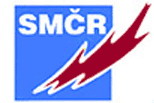 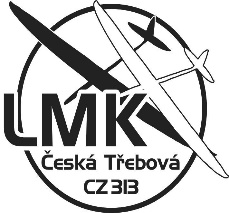 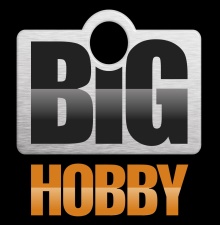 Mezinárodní soutěž modelů větroňů kategorie F5JBIG HOBBY CUPSoutěž: rádiem řízených modelů větroňů kategorie F5JDatum soutěže: 28. a 29. červenec  2018Věková kategorie: senioři, senioři 60+, juniořiPořadatel soutěže: Leteckomodelářský klub Česká Třebová p.s.Kontakt: www.lmkct.czŘeditel soutěže: Mgr. Jeništa VáclavHlavní rozhodčí a startér: Ing. Minařík MiroslavJury: mezinárodníLetiště: Modelářské letiště Sázava u Lanškrouna 49.9083353N, 16.6428539EPodmínka účasti: Startovat mohou soutěžící s platným průkazem národního svazu.Startovné: Senioři 500,- Kč (20,- €), Senioři 60+ 300,- Kč (12,- €).Junioři a žáci zdarma.Přihlášky: Na e-mail: alois@ahracz.eu, nebo na: www.stoupak.cz do pátku 19. Července 2018. Vklad je možné zaslat na účet LMK číslo účtu 213835394/0300. Variabilní symbol platby je číslo licence. Úhrada vkladu je možná při prezentaci.Prezentace a přejímka modelů: pátek 27. Července  16.00 – 20.00 hod., sobota  28. Července 7.30 - 8.30 hod.Program:	sobota - 9.30 hod. zahájení, 10.00 hod. – 19,00 hod. soutěžní lety.neděle - 9.00 hod. – 15,00 hod. soutěžní lety.Vyhlášení výsledků: 1 hod. po skončení posledního letu.Pravidla: Létá se dle pravidel FAI, platných pro rok 2018.Hodnocení výsledků: Počet kvalifikačních kol: 7, počet finálových kol: 3.Protest: Podání ihned, nejpozději po skončení letu skupiny, hlavnímu rozhodčímu, společně s vkladem 500,- Kč (20,-€). V případě kladného vyřízení se vklad vrací.Stravování: Zajištěno na letišti. Možnost zakoupení stravenek v celkové ceně 300,-Kč (12,00 €) na 3 jídla. (oběd, večeře, oběd).Ubytování: K dispozici je plocha na kempování v areálu letiště se sociálním zařízením zdarma.Korespondence:	Hrabáček Alois, Albrechtice 77, 563 01 Lanškrountel.: +420 724 090 298e-mail: alois@ahracz.euHrabáček Alois – předseda LMK